各区“三支一扶”办联系电话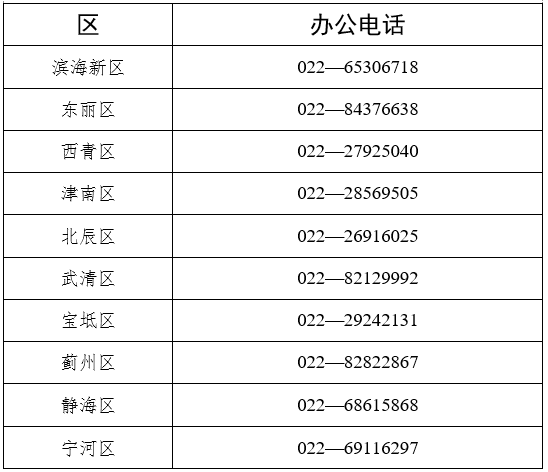 